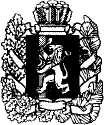 АДМИНИСТРАЦИЯ МАНСКОГО РАЙОНА КРАСНОЯРСКОГО КРАЯПОСТАНОВЛЕНИЕ               №1230	
Об утверждении краткосрочных планов реализации региональной программы капитального ремонта общего имущества в многоквартирных домах, расположенных на территории Манского района Красноярского края на 2015, 2016 годы	В соответствии с Жилищным кодексом Российской Федерации,  пунктом 1 статьи 12 Закона Красноярского края от 27.06.2013 № 4-1451 «Об организации проведения капитального ремонта общего имущества в многоквартирных домах, расположенных на территории Красноярского края» и в соответствии с порядком формирования и утверждения краткосрочных планов реализации региональной программы капитального ремонта общего имущества в многоквартирных домах, руководствуясь п. 1 ст. 33 Устава Манского района, администрация Манского района ПОСТАНОВЛЯЕТ:Утвердить: - краткосрочные планы реализации региональной программы капитального ремонта общего имущества в многоквартирных домах, расположенных на территории Манского района Красноярского края на 2015 год, согласно приложению № 1;- краткосрочные планы реализации региональной программы капитального ремонта общего имущества в многоквартирных домах, расположенных на территории Манского района Красноярского края на 2015 год, согласно приложению № 2.Постановление вступает в силу в день, следующий за днем его официального опубликования.И. о. руководителя администрации                                            Ш.М. АрсамаковПриложение № 1к постановлению администрации Манского района от «17» ноября 2014 г. № 1230Краткосрочный план реализации региональной программы капитального ремонта общего имущества в многоквартирных домах, расположенных на территории Красноярского края на 2015 годРаздел №1. Стоимость услуг и (или) работ по капитальному ремонту общего имущества в многоквартирных домах, включенных в краткосрочный планДиректорМКУ «Служба Заказчика»			           	             		             			               Н.И. КазанцевРаздел №2. Объем услуг и (или) работ по капитальному ремонту общего имущества в многоквартирных домах, включенных в краткосрочный планДиректорМКУ «Служба Заказчика»			           	             		             	          		               Н.И. КазанцевПриложение № 2к постановлению администрации Манского района от «17» ноября 2014 г. № 1230Краткосрочный план реализации региональной программы капитального ремонта общего имущества в многоквартирных домах, расположенных на территории Красноярского края на 2016 годРаздел №1. Стоимость услуг и (или) работ по капитальному ремонту общего имущества в многоквартирных домах, включенных в краткосрочный планДиректорМКУ «Служба Заказчика»			           	             		             			               Н.И. КазанцевРаздел №2. Объем услуг и (или) работ по капитальному ремонту общего имущества в многоквартирных домах, включенных в краткосрочный план   Директор   МКУ «Служба Заказчика»			           	             		             			               Н.И. Казанцев17.11.2014с. Шалинское№ п/пАдресОбщая площадь помещений в многоквартирном доме, кв.м.Источники финансированияИсточники финансированияСтоимость услуг и (или) работ по капитальному ремонту общего имущества многоквартирного дома, руб.Стоимость услуг и (или) работ по капитальному ремонту общего имущества многоквартирного дома, руб.Стоимость услуг и (или) работ по капитальному ремонту общего имущества многоквартирного дома, руб.Стоимость услуг и (или) работ по капитальному ремонту общего имущества многоквартирного дома, руб.Стоимость услуг и (или) работ по капитальному ремонту общего имущества многоквартирного дома, руб.Стоимость услуг и (или) работ по капитальному ремонту общего имущества многоквартирного дома, руб.Стоимость услуг и (или) работ по капитальному ремонту общего имущества многоквартирного дома, руб.Стоимость услуг и (или) работ по капитальному ремонту общего имущества многоквартирного дома, руб.Стоимость услуг и (или) работ по капитальному ремонту общего имущества многоквартирного дома, руб.Стоимость услуг и (или) работ по капитальному ремонту общего имущества многоквартирного дома, руб.Стоимость услуг и (или) работ по капитальному ремонту общего имущества многоквартирного дома, руб.Стоимость услуг и (или) работ по капитальному ремонту общего имущества многоквартирного дома, руб.Стоимость услуг и (или) работ по капитальному ремонту общего имущества многоквартирного дома, руб.Стоимость услуг и (или) работ по капитальному ремонту общего имущества многоквартирного дома, руб.Стоимость услуг и (или) работ по капитальному ремонту общего имущества многоквартирного дома, руб.Стоимость услуг и (или) работ по капитальному ремонту общего имущества многоквартирного дома, руб.Стоимость услуг и (или) работ по капитальному ремонту общего имущества многоквартирного дома, руб.Стоимость услуг и (или) работ по капитальному ремонту общего имущества многоквартирного дома, руб.Стоимость услуг и (или) работ по капитальному ремонту общего имущества многоквартирного дома, руб.Стоимость услуг и (или) работ по капитальному ремонту общего имущества многоквартирного дома, руб.Стоимость услуг и (или) работ по капитальному ремонту общего имущества многоквартирного дома, руб.№ п/пАдресОбщая площадь помещений в многоквартирном доме, кв.м.Источники финансированияИсточники финансированияВсего стоимость ремонтав том числе:в том числе:в том числе:в том числе:в том числе:в том числе:в том числе:в том числе:в том числе:в том числе:в том числе:в том числе:в том числе:в том числе:в том числе:в том числе:в том числе:в том числе:в том числе:в том числе:№ п/пАдресОбщая площадь помещений в многоквартирном доме, кв.м.Источники финансированияИсточники финансированияВсего стоимость ремонтаРемонт крышив том числе: переустройство невентилируемой крыши на вентилируемую крышу, устройство выходов на кровлюРемонт и замена лифтового оборудования, признанного непригодным для эксплуатации, ремонт лифтовых шахтРемонт внутридомовых инженерных систем:Ремонт внутридомовых инженерных систем:Ремонт внутридомовых инженерных систем:Ремонт внутридомовых инженерных систем:Ремонт внутридомовых инженерных систем:Ремонт внутридомовых инженерных систем:Ремонт внутридомовых инженерных систем:Ремонт внутридомовых инженерных систем:Ремонт внутридомовых инженерных систем:Ремонт внутридомовых инженерных систем:Ремонт внутридомовых инженерных систем:Ремонт внутридомовых инженерных систем:Ремонт подвальных помещений, относящихся к общему имуществу в многоквартирном домеУтепление и ремонт фасадав том числе: утепление фасадаРемонт фундамента многоквартирного домаПрочие виды работ, не выполняемые за счет минимального размера взноса№ п/пАдресОбщая площадь помещений в многоквартирном доме, кв.м.Источники финансированияИсточники финансированияВсего стоимость ремонтаРемонт крышив том числе: переустройство невентилируемой крыши на вентилируемую крышу, устройство выходов на кровлюРемонт и замена лифтового оборудования, признанного непригодным для эксплуатации, ремонт лифтовых шахтэлектроснабженияв том числе:теплоснабжения и газоснабженияв том числе:в том числе:в том числе:в том числе:горячего водоснабженияв том числе:холодного водоснабженияв том числе:водоотведенияРемонт подвальных помещений, относящихся к общему имуществу в многоквартирном домеУтепление и ремонт фасадав том числе: утепление фасадаРемонт фундамента многоквартирного домаПрочие виды работ, не выполняемые за счет минимального размера взноса№ п/пАдресОбщая площадь помещений в многоквартирном доме, кв.м.Источники финансированияИсточники финансированияВсего стоимость ремонтаРемонт крышив том числе: переустройство невентилируемой крыши на вентилируемую крышу, устройство выходов на кровлюРемонт и замена лифтового оборудования, признанного непригодным для эксплуатации, ремонт лифтовых шахтэлектроснабженияустановка коллективных (общедомовых) ПУ и УУтеплоснабжения и газоснабжениятеплоснабженияиз них установка коллективных (общедомовых) ПУ и УУгазоснабженияиз них установка коллективных (общедомовых) ПУ и УУгорячего водоснабженияустановка коллективных (общедомовых) ПУ и УУхолодного водоснабженияустановка коллективных (общедомовых) ПУ и УУводоотведенияРемонт подвальных помещений, относящихся к общему имуществу в многоквартирном домеУтепление и ремонт фасадав том числе: утепление фасадаРемонт фундамента многоквартирного домаПрочие виды работ, не выполняемые за счет минимального размера взноса1234456789101112131415161718192021222324251. Многоквартирные дома, формирующие фонды капитального ремонта на счете регионального оператора1. Многоквартирные дома, формирующие фонды капитального ремонта на счете регионального оператора1. Многоквартирные дома, формирующие фонды капитального ремонта на счете регионального оператора1. Многоквартирные дома, формирующие фонды капитального ремонта на счете регионального оператора1. Многоквартирные дома, формирующие фонды капитального ремонта на счете регионального оператора1. Многоквартирные дома, формирующие фонды капитального ремонта на счете регионального оператора1. Многоквартирные дома, формирующие фонды капитального ремонта на счете регионального оператора1. Многоквартирные дома, формирующие фонды капитального ремонта на счете регионального оператора1. Многоквартирные дома, формирующие фонды капитального ремонта на счете регионального оператора1. Многоквартирные дома, формирующие фонды капитального ремонта на счете регионального оператора1. Многоквартирные дома, формирующие фонды капитального ремонта на счете регионального оператора1. Многоквартирные дома, формирующие фонды капитального ремонта на счете регионального оператора1. Многоквартирные дома, формирующие фонды капитального ремонта на счете регионального оператора1. Многоквартирные дома, формирующие фонды капитального ремонта на счете регионального оператора1. Многоквартирные дома, формирующие фонды капитального ремонта на счете регионального оператора1. Многоквартирные дома, формирующие фонды капитального ремонта на счете регионального оператора1. Многоквартирные дома, формирующие фонды капитального ремонта на счете регионального оператора1. Многоквартирные дома, формирующие фонды капитального ремонта на счете регионального оператора1. Многоквартирные дома, формирующие фонды капитального ремонта на счете регионального оператора1. Многоквартирные дома, формирующие фонды капитального ремонта на счете регионального оператора1. Многоквартирные дома, формирующие фонды капитального ремонта на счете регионального оператора1. Многоквартирные дома, формирующие фонды капитального ремонта на счете регионального оператора1. Многоквартирные дома, формирующие фонды капитального ремонта на счете регионального оператора1. Многоквартирные дома, формирующие фонды капитального ремонта на счете регионального оператора1. Многоквартирные дома, формирующие фонды капитального ремонта на счете регионального оператора1. Многоквартирные дома, формирующие фонды капитального ремонта на счете регионального оператора1.1.С. Шалинское Ленина 32средства собственниковминимальный размер взноса41281,35- - - - - - -- -  --  -- 41281,35 - -- -  -1.1.С. Шалинское Ленина 32средства собственниковвзнос, превышающий минимальный размер-- --  - --  - ---  - - - - - - - - - -1.1.С. Шалинское Ленина 32меры финансовой поддержкигосударственной корпорации – Фонд содействия реформированию жилищно-коммунального хозяйства- --  - -- - - - -  -- - -  -- -  - -- - 1.1.С. Шалинское Ленина 32меры финансовой поддержкикраевого бюджета- --  - -- - - - -  -- - -  -- -  - -- - 1.1.С. Шалинское Ленина 32меры финансовой поддержкиместного бюджета- --  - -- - - - -  -- - -  -- -  - -- - 1.1.С. Шалинское Ленина 32меры финансовой поддержкииные источники- --  - -- - - - -  -- - -  -- -  - -- - 1.1.С. Шалинское Ленина 32ВсегоВсего41281,35 -- - - -  -- - -  - -- - 41281,35-  - - - -1.1.С. Шалинское Ленина 32Удельная стоимость капитального ремонта 1 кв.м. общей площади помещений многоквартирного дома, руб./кв.мУдельная стоимость капитального ремонта 1 кв.м. общей площади помещений многоквартирного дома, руб./кв.м108,35 -- - - - - - - - - - - - - 108,35 - - - - -1.1.С. Шалинское Ленина 32Утвержденная предельная стоимость капитального ремонта 1 кв.м. общей площади помещений многоквартирного дома, руб./кв.мУтвержденная предельная стоимость капитального ремонта 1 кв.м. общей площади помещений многоквартирного дома, руб./кв.мХХХ -Х -ХХХХ -Х -Х 108,35 - -Х -Х……………………………………………………………………1.n.Итого по счету регионального операторасредства собственниковминимальный размер взноса41281,35--  -- -  --  - --  --  - -41281,35- -  - - -1.n.Итого по счету регионального операторасредства собственниковвзнос, превышающий минимальный размер---  -- -  --  - --  --  - - -- -  - - -1.n.Итого по счету регионального операторамеры финансовой поддержкигосударственной корпорации – Фонд содействия реформированию жилищно-коммунального хозяйства-- -  -- -  --  - --  --  - - -- -  - - -1.n.Итого по счету регионального операторамеры финансовой поддержкикраевого бюджета-  --  -- -  --  - --  --  - - -- -  - - -1.n.Итого по счету регионального операторамеры финансовой поддержкиместного бюджета- --  -- -  --  - --  --  - - -- -  - - -1.n.Итого по счету регионального операторамеры финансовой поддержкииные источники- -  -- -  --  - --  --  - - -- -  - - -1.n.Итого по счету регионального оператораВсегоВсего41281,35 --  -- -  --  - --  --  - -41281,35- -  - - -1.n.Итого по счету регионального оператораУдельная стоимость капитального ремонта 1 кв.м. общей площади помещений многоквартирного дома, руб./кв.мУдельная стоимость капитального ремонта 1 кв.м. общей площади помещений многоквартирного дома, руб./кв.м 108,35 --  -- -  --  - --  --  - - 108,35- -  - - -1.n.Итого по счету регионального оператораУтвержденная предельная стоимость капитального ремонта 1 кв.м. общей площади помещений многоквартирного дома, руб./кв.мУтвержденная предельная стоимость капитального ремонта 1 кв.м. общей площади помещений многоквартирного дома, руб./кв.мХ -ХХ -ХХХХХХХ 108,35ХХ2. Многоквартирные дома, формирующие фонды капитального ремонта на специальных счетах2. Многоквартирные дома, формирующие фонды капитального ремонта на специальных счетах2. Многоквартирные дома, формирующие фонды капитального ремонта на специальных счетах2. Многоквартирные дома, формирующие фонды капитального ремонта на специальных счетах2. Многоквартирные дома, формирующие фонды капитального ремонта на специальных счетах2. Многоквартирные дома, формирующие фонды капитального ремонта на специальных счетах2. Многоквартирные дома, формирующие фонды капитального ремонта на специальных счетах2. Многоквартирные дома, формирующие фонды капитального ремонта на специальных счетах2. Многоквартирные дома, формирующие фонды капитального ремонта на специальных счетах2. Многоквартирные дома, формирующие фонды капитального ремонта на специальных счетах2. Многоквартирные дома, формирующие фонды капитального ремонта на специальных счетах2. Многоквартирные дома, формирующие фонды капитального ремонта на специальных счетах2. Многоквартирные дома, формирующие фонды капитального ремонта на специальных счетах2. Многоквартирные дома, формирующие фонды капитального ремонта на специальных счетах2. Многоквартирные дома, формирующие фонды капитального ремонта на специальных счетах2. Многоквартирные дома, формирующие фонды капитального ремонта на специальных счетах2. Многоквартирные дома, формирующие фонды капитального ремонта на специальных счетах2. Многоквартирные дома, формирующие фонды капитального ремонта на специальных счетах2. Многоквартирные дома, формирующие фонды капитального ремонта на специальных счетах2. Многоквартирные дома, формирующие фонды капитального ремонта на специальных счетах2. Многоквартирные дома, формирующие фонды капитального ремонта на специальных счетах2. Многоквартирные дома, формирующие фонды капитального ремонта на специальных счетах2. Многоквартирные дома, формирующие фонды капитального ремонта на специальных счетах2. Многоквартирные дома, формирующие фонды капитального ремонта на специальных счетах2. Многоквартирные дома, формирующие фонды капитального ремонта на специальных счетах2. Многоквартирные дома, формирующие фонды капитального ремонта на специальных счетах№ п/пАдресОбъем услуг и (или) работ по капитальному ремонту общего имущества многоквартирного дома, руб.Объем услуг и (или) работ по капитальному ремонту общего имущества многоквартирного дома, руб.Объем услуг и (или) работ по капитальному ремонту общего имущества многоквартирного дома, руб.Объем услуг и (или) работ по капитальному ремонту общего имущества многоквартирного дома, руб.Объем услуг и (или) работ по капитальному ремонту общего имущества многоквартирного дома, руб.Объем услуг и (или) работ по капитальному ремонту общего имущества многоквартирного дома, руб.Объем услуг и (или) работ по капитальному ремонту общего имущества многоквартирного дома, руб.Объем услуг и (или) работ по капитальному ремонту общего имущества многоквартирного дома, руб.Объем услуг и (или) работ по капитальному ремонту общего имущества многоквартирного дома, руб.Объем услуг и (или) работ по капитальному ремонту общего имущества многоквартирного дома, руб.Объем услуг и (или) работ по капитальному ремонту общего имущества многоквартирного дома, руб.Объем услуг и (или) работ по капитальному ремонту общего имущества многоквартирного дома, руб.Объем услуг и (или) работ по капитальному ремонту общего имущества многоквартирного дома, руб.Объем услуг и (или) работ по капитальному ремонту общего имущества многоквартирного дома, руб.Объем услуг и (или) работ по капитальному ремонту общего имущества многоквартирного дома, руб.Объем услуг и (или) работ по капитальному ремонту общего имущества многоквартирного дома, руб.Объем услуг и (или) работ по капитальному ремонту общего имущества многоквартирного дома, руб.№ п/пАдресв том числе:в том числе:в том числе:в том числе:в том числе:в том числе:в том числе:в том числе:в том числе:в том числе:в том числе:в том числе:в том числе:в том числе:в том числе:в том числе:в том числе:№ п/пАдресРемонт крышиРемонт и замена лифтового оборудования, признанного непригодным для эксплуатации, ремонт лифтовых шахтРемонт внутридомовых инженерных систем:Ремонт внутридомовых инженерных систем:Ремонт внутридомовых инженерных систем:Ремонт внутридомовых инженерных систем:Ремонт внутридомовых инженерных систем:Ремонт внутридомовых инженерных систем:Ремонт внутридомовых инженерных систем:Ремонт внутридомовых инженерных систем:Ремонт внутридомовых инженерных систем:Ремонт внутридомовых инженерных систем:Ремонт внутридомовых инженерных систем:Ремонт подвальных помещений, относящихся к общему имуществу в многоквартирном домеУтепление и ремонт фасадав том числе: утепление фасадаРемонт фундамента многоквартирного дома№ п/пАдресРемонт крышиРемонт и замена лифтового оборудования, признанного непригодным для эксплуатации, ремонт лифтовых шахтэлектроснабженияэлектроснабжениятеплоснабжениятеплоснабжениягазоснабжениягазоснабжениягорячего водоснабжениягорячего водоснабженияхолодного водоснабженияхолодного водоснабженияводоотведенияРемонт подвальных помещений, относящихся к общему имуществу в многоквартирном домеУтепление и ремонт фасадав том числе: утепление фасадаРемонт фундамента многоквартирного дома№ п/пАдресРемонт крышиРемонт и замена лифтового оборудования, признанного непригодным для эксплуатации, ремонт лифтовых шахтремонт сетейустановка коллективных (общедомовых) ПУ и УУремонт сетейустановка коллективных (общедомовых) ПУ и УУремонт сетейустановка коллективных (общедомовых) ПУ и УУремонт сетейустановка коллективных (общедомовых) ПУ и УУремонт сетейустановка коллективных (общедомовых) ПУ и УУводоотведенияРемонт подвальных помещений, относящихся к общему имуществу в многоквартирном домеУтепление и ремонт фасадав том числе: утепление фасадаРемонт фундамента многоквартирного дома№ п/пАдрескв.м.ед.п.м.ед. / ед.п.м.ед. / ед.п.м.ед. / ед.п.м.ед. / ед.п.м.ед. / ед.п.м.кв.м.кв.м.кв.м.куб.м.123456789101112131415161718191. Многоквартирные дома, формирующие фонды капитального ремонта на счете регионального оператора1. Многоквартирные дома, формирующие фонды капитального ремонта на счете регионального оператора1. Многоквартирные дома, формирующие фонды капитального ремонта на счете регионального оператора1. Многоквартирные дома, формирующие фонды капитального ремонта на счете регионального оператора1. Многоквартирные дома, формирующие фонды капитального ремонта на счете регионального оператора1. Многоквартирные дома, формирующие фонды капитального ремонта на счете регионального оператора1. Многоквартирные дома, формирующие фонды капитального ремонта на счете регионального оператора1. Многоквартирные дома, формирующие фонды капитального ремонта на счете регионального оператора1. Многоквартирные дома, формирующие фонды капитального ремонта на счете регионального оператора1. Многоквартирные дома, формирующие фонды капитального ремонта на счете регионального оператора1. Многоквартирные дома, формирующие фонды капитального ремонта на счете регионального оператора1. Многоквартирные дома, формирующие фонды капитального ремонта на счете регионального оператора1. Многоквартирные дома, формирующие фонды капитального ремонта на счете регионального оператора1. Многоквартирные дома, формирующие фонды капитального ремонта на счете регионального оператора1. Многоквартирные дома, формирующие фонды капитального ремонта на счете регионального оператора1. Многоквартирные дома, формирующие фонды капитального ремонта на счете регионального оператора1. Многоквартирные дома, формирующие фонды капитального ремонта на счете регионального оператора1. Многоквартирные дома, формирующие фонды капитального ремонта на счете регионального оператора1. Многоквартирные дома, формирующие фонды капитального ремонта на счете регионального оператора1.1.С. Шалинское ул. Ленина 32 ------------21----…………………………………………………1.n.Итого по счету регионального оператора- - - - - - - - - -- - 21 - - -- 2. Многоквартирные дома, формирующие фонды капитального ремонта на специальных счетах2. Многоквартирные дома, формирующие фонды капитального ремонта на специальных счетах2. Многоквартирные дома, формирующие фонды капитального ремонта на специальных счетах2. Многоквартирные дома, формирующие фонды капитального ремонта на специальных счетах2. Многоквартирные дома, формирующие фонды капитального ремонта на специальных счетах2. Многоквартирные дома, формирующие фонды капитального ремонта на специальных счетах2. Многоквартирные дома, формирующие фонды капитального ремонта на специальных счетах2. Многоквартирные дома, формирующие фонды капитального ремонта на специальных счетах2. Многоквартирные дома, формирующие фонды капитального ремонта на специальных счетах2. Многоквартирные дома, формирующие фонды капитального ремонта на специальных счетах2. Многоквартирные дома, формирующие фонды капитального ремонта на специальных счетах2. Многоквартирные дома, формирующие фонды капитального ремонта на специальных счетах2. Многоквартирные дома, формирующие фонды капитального ремонта на специальных счетах2. Многоквартирные дома, формирующие фонды капитального ремонта на специальных счетах2. Многоквартирные дома, формирующие фонды капитального ремонта на специальных счетах2. Многоквартирные дома, формирующие фонды капитального ремонта на специальных счетах2. Многоквартирные дома, формирующие фонды капитального ремонта на специальных счетах2. Многоквартирные дома, формирующие фонды капитального ремонта на специальных счетах2. Многоквартирные дома, формирующие фонды капитального ремонта на специальных счетах2.1.…………………………………………………2.m.Итого по специальным счетам3.Всего по муниципальному району (городскому округу)№ п/пАдресОбщая площадь помещений в многоквартирном доме, кв.м.Источники финансированияИсточники финансированияИсточники финансированияСтоимость услуг и (или) работ по капитальному ремонту общего имущества многоквартирного дома, руб.Стоимость услуг и (или) работ по капитальному ремонту общего имущества многоквартирного дома, руб.Стоимость услуг и (или) работ по капитальному ремонту общего имущества многоквартирного дома, руб.Стоимость услуг и (или) работ по капитальному ремонту общего имущества многоквартирного дома, руб.Стоимость услуг и (или) работ по капитальному ремонту общего имущества многоквартирного дома, руб.Стоимость услуг и (или) работ по капитальному ремонту общего имущества многоквартирного дома, руб.Стоимость услуг и (или) работ по капитальному ремонту общего имущества многоквартирного дома, руб.Стоимость услуг и (или) работ по капитальному ремонту общего имущества многоквартирного дома, руб.Стоимость услуг и (или) работ по капитальному ремонту общего имущества многоквартирного дома, руб.Стоимость услуг и (или) работ по капитальному ремонту общего имущества многоквартирного дома, руб.Стоимость услуг и (или) работ по капитальному ремонту общего имущества многоквартирного дома, руб.Стоимость услуг и (или) работ по капитальному ремонту общего имущества многоквартирного дома, руб.Стоимость услуг и (или) работ по капитальному ремонту общего имущества многоквартирного дома, руб.Стоимость услуг и (или) работ по капитальному ремонту общего имущества многоквартирного дома, руб.Стоимость услуг и (или) работ по капитальному ремонту общего имущества многоквартирного дома, руб.Стоимость услуг и (или) работ по капитальному ремонту общего имущества многоквартирного дома, руб.Стоимость услуг и (или) работ по капитальному ремонту общего имущества многоквартирного дома, руб.Стоимость услуг и (или) работ по капитальному ремонту общего имущества многоквартирного дома, руб.Стоимость услуг и (или) работ по капитальному ремонту общего имущества многоквартирного дома, руб.Стоимость услуг и (или) работ по капитальному ремонту общего имущества многоквартирного дома, руб.Стоимость услуг и (или) работ по капитальному ремонту общего имущества многоквартирного дома, руб.Стоимость услуг и (или) работ по капитальному ремонту общего имущества многоквартирного дома, руб.Стоимость услуг и (или) работ по капитальному ремонту общего имущества многоквартирного дома, руб.Стоимость услуг и (или) работ по капитальному ремонту общего имущества многоквартирного дома, руб.Стоимость услуг и (или) работ по капитальному ремонту общего имущества многоквартирного дома, руб.Стоимость услуг и (или) работ по капитальному ремонту общего имущества многоквартирного дома, руб.Стоимость услуг и (или) работ по капитальному ремонту общего имущества многоквартирного дома, руб.№ п/пАдресОбщая площадь помещений в многоквартирном доме, кв.м.Источники финансированияИсточники финансированияИсточники финансированияВсего стоимость ремонтаВсего стоимость ремонтав том числе:в том числе:в том числе:в том числе:в том числе:в том числе:в том числе:в том числе:в том числе:в том числе:в том числе:в том числе:в том числе:в том числе:в том числе:в том числе:в том числе:в том числе:в том числе:в том числе:в том числе:в том числе:в том числе:в том числе:в том числе:№ п/пАдресОбщая площадь помещений в многоквартирном доме, кв.м.Источники финансированияИсточники финансированияИсточники финансированияВсего стоимость ремонтаВсего стоимость ремонтаРемонт крышиРемонт крышив том числе: переустройство невентилируемой крыши на вентилируемую крышу, устройство выходов на кровлюв том числе: переустройство невентилируемой крыши на вентилируемую крышу, устройство выходов на кровлюРемонт и замена лифтового оборудования, признанного непригодным для эксплуатации, ремонт лифтовых шахтРемонт и замена лифтового оборудования, признанного непригодным для эксплуатации, ремонт лифтовых шахтРемонт внутридомовых инженерных систем:Ремонт внутридомовых инженерных систем:Ремонт внутридомовых инженерных систем:Ремонт внутридомовых инженерных систем:Ремонт внутридомовых инженерных систем:Ремонт внутридомовых инженерных систем:Ремонт внутридомовых инженерных систем:Ремонт внутридомовых инженерных систем:Ремонт внутридомовых инженерных систем:Ремонт внутридомовых инженерных систем:Ремонт внутридомовых инженерных систем:Ремонт внутридомовых инженерных систем:Ремонт внутридомовых инженерных систем:Ремонт внутридомовых инженерных систем:Ремонт подвальных помещений, относящихся к общему имуществу в многоквартирном домеУтепление и ремонт фасадав том числе: утепление фасадаРемонт фундамента многоквартирного домаПрочие виды работ, не выполняемые за счет минимального размера взноса№ п/пАдресОбщая площадь помещений в многоквартирном доме, кв.м.Источники финансированияИсточники финансированияИсточники финансированияВсего стоимость ремонтаВсего стоимость ремонтаРемонт крышиРемонт крышив том числе: переустройство невентилируемой крыши на вентилируемую крышу, устройство выходов на кровлюв том числе: переустройство невентилируемой крыши на вентилируемую крышу, устройство выходов на кровлюРемонт и замена лифтового оборудования, признанного непригодным для эксплуатации, ремонт лифтовых шахтРемонт и замена лифтового оборудования, признанного непригодным для эксплуатации, ремонт лифтовых шахтэлектроснабженияэлектроснабженияв том числе:в том числе:теплоснабжения и газоснабженияв том числе:в том числе:в том числе:в том числе:горячего водоснабженияв том числе:холодного водоснабженияв том числе:водоотведенияРемонт подвальных помещений, относящихся к общему имуществу в многоквартирном домеУтепление и ремонт фасадав том числе: утепление фасадаРемонт фундамента многоквартирного домаПрочие виды работ, не выполняемые за счет минимального размера взноса№ п/пАдресОбщая площадь помещений в многоквартирном доме, кв.м.Источники финансированияИсточники финансированияИсточники финансированияВсего стоимость ремонтаВсего стоимость ремонтаРемонт крышиРемонт крышив том числе: переустройство невентилируемой крыши на вентилируемую крышу, устройство выходов на кровлюв том числе: переустройство невентилируемой крыши на вентилируемую крышу, устройство выходов на кровлюРемонт и замена лифтового оборудования, признанного непригодным для эксплуатации, ремонт лифтовых шахтРемонт и замена лифтового оборудования, признанного непригодным для эксплуатации, ремонт лифтовых шахтэлектроснабженияэлектроснабженияустановка коллективных (общедомовых) ПУ и УУустановка коллективных (общедомовых) ПУ и УУтеплоснабжения и газоснабжениятеплоснабженияиз них установка коллективных (общедомовых) ПУ и УУгазоснабженияиз них установка коллективных (общедомовых) ПУ и УУгорячего водоснабженияустановка коллективных (общедомовых) ПУ и УУхолодного водоснабженияустановка коллективных (общедомовых) ПУ и УУводоотведенияРемонт подвальных помещений, относящихся к общему имуществу в многоквартирном домеУтепление и ремонт фасадав том числе: утепление фасадаРемонт фундамента многоквартирного домаПрочие виды работ, не выполняемые за счет минимального размера взноса123444556677889910101112131415161718192021222324251. Многоквартирные дома, формирующие фонды капитального ремонта на счете регионального оператора1. Многоквартирные дома, формирующие фонды капитального ремонта на счете регионального оператора1. Многоквартирные дома, формирующие фонды капитального ремонта на счете регионального оператора1. Многоквартирные дома, формирующие фонды капитального ремонта на счете регионального оператора1. Многоквартирные дома, формирующие фонды капитального ремонта на счете регионального оператора1. Многоквартирные дома, формирующие фонды капитального ремонта на счете регионального оператора1. Многоквартирные дома, формирующие фонды капитального ремонта на счете регионального оператора1. Многоквартирные дома, формирующие фонды капитального ремонта на счете регионального оператора1. Многоквартирные дома, формирующие фонды капитального ремонта на счете регионального оператора1. Многоквартирные дома, формирующие фонды капитального ремонта на счете регионального оператора1. Многоквартирные дома, формирующие фонды капитального ремонта на счете регионального оператора1. Многоквартирные дома, формирующие фонды капитального ремонта на счете регионального оператора1. Многоквартирные дома, формирующие фонды капитального ремонта на счете регионального оператора1. Многоквартирные дома, формирующие фонды капитального ремонта на счете регионального оператора1. Многоквартирные дома, формирующие фонды капитального ремонта на счете регионального оператора1. Многоквартирные дома, формирующие фонды капитального ремонта на счете регионального оператора1. Многоквартирные дома, формирующие фонды капитального ремонта на счете регионального оператора1. Многоквартирные дома, формирующие фонды капитального ремонта на счете регионального оператора1. Многоквартирные дома, формирующие фонды капитального ремонта на счете регионального оператора1. Многоквартирные дома, формирующие фонды капитального ремонта на счете регионального оператора1. Многоквартирные дома, формирующие фонды капитального ремонта на счете регионального оператора1. Многоквартирные дома, формирующие фонды капитального ремонта на счете регионального оператора1. Многоквартирные дома, формирующие фонды капитального ремонта на счете регионального оператора1. Многоквартирные дома, формирующие фонды капитального ремонта на счете регионального оператора1. Многоквартирные дома, формирующие фонды капитального ремонта на счете регионального оператора1. Многоквартирные дома, формирующие фонды капитального ремонта на счете регионального оператора1. Многоквартирные дома, формирующие фонды капитального ремонта на счете регионального оператора1. Многоквартирные дома, формирующие фонды капитального ремонта на счете регионального оператора1. Многоквартирные дома, формирующие фонды капитального ремонта на счете регионального оператора1. Многоквартирные дома, формирующие фонды капитального ремонта на счете регионального оператора1. Многоквартирные дома, формирующие фонды капитального ремонта на счете регионального оператора1. Многоквартирные дома, формирующие фонды капитального ремонта на счете регионального оператора1. Многоквартирные дома, формирующие фонды капитального ремонта на счете регионального оператора1.1.П. Первоманск  ул. Микрорайон 23средства собственниковсредства собственниковминимальный размер взноса953001,6953001,6953001,6953001,6 - - - - - - - - - -- -  --  --  - - -- -  -1.1.П. Первоманск  ул. Микрорайон 23средства собственниковсредства собственниковвзнос, превышающий минимальный размер---- - -- -  - - - --  - ---  - - - - - - - - - -1.1.П. Первоманск  ул. Микрорайон 23меры финансовой поддержкимеры финансовой поддержкигосударственной корпорации – Фонд содействия реформированию жилищно-коммунального хозяйства - - - -- -  - - - -- - - - - -  -- - -  -- -  - -- - 1.1.П. Первоманск  ул. Микрорайон 23меры финансовой поддержкимеры финансовой поддержкикраевого бюджета-- - -- -  - - - -- - - - - -  -- - -  -- -  - -- - 1.1.П. Первоманск  ул. Микрорайон 23меры финансовой поддержкимеры финансовой поддержкиместного бюджета- -  - -- -  - - - -- - - - - -  -- - -  -- -  - -- - 1.1.П. Первоманск  ул. Микрорайон 23меры финансовой поддержкимеры финансовой поддержкииные источники- -  - -- -  - - - -- - - - - -  -- - -  -- -  - -- - 1.1.П. Первоманск  ул. Микрорайон 23ВсегоВсегоВсего953001,6953001,6953001,6953001,6 - -- - - - - - -  -- - -  - -- -  --  - - - -1.1.П. Первоманск  ул. Микрорайон 23Удельная стоимость капитального ремонта 1 кв.м. общей площади помещений многоквартирного дома, руб./кв.мУдельная стоимость капитального ремонта 1 кв.м. общей площади помещений многоквартирного дома, руб./кв.мУдельная стоимость капитального ремонта 1 кв.м. общей площади помещений многоквартирного дома, руб./кв.м 992,71 992,71 992,71 992,71-- - - - - - - - - - - - - - - - - - - - - -1.1.П. Первоманск  ул. Микрорайон 23Утвержденная предельная стоимость капитального ремонта 1 кв.м. общей площади помещений многоквартирного дома, руб./кв.мУтвержденная предельная стоимость капитального ремонта 1 кв.м. общей площади помещений многоквартирного дома, руб./кв.мУтвержденная предельная стоимость капитального ремонта 1 кв.м. общей площади помещений многоквартирного дома, руб./кв.мХХ 992,71 992,71ХХХХ - -ХХ -ХХХХ -Х -Х - - -Х -Х………………………………………………………………………………………1.2.п. Первоманск ул. Микрорайонон 24средства собственниковсредства собственниковминимальный размер взноса313001,463313001,463313001,463313001,463 - - - - - - - - - -- -  --  --  - - -- -  -1.2.п. Первоманск ул. Микрорайонон 24средства собственниковсредства собственниковвзнос, превышающий минимальный размер---- - -- -  - - - --  - ---  - - - - - - - - - -1.2.п. Первоманск ул. Микрорайонон 24меры финансовой поддержкимеры финансовой поддержкигосударственной корпорации – Фонд содействия реформированию жилищно-коммунального хозяйства - - - - - -- -  - - - --  - ---  - - - - - - - - - -1.2.п. Первоманск ул. Микрорайонон 24меры финансовой поддержкимеры финансовой поддержкикраевого бюджета-- - - - -- -  - - - --  - ---  - - - - - - - - - -1.2.п. Первоманск ул. Микрорайонон 24меры финансовой поддержкимеры финансовой поддержкиместного бюджета- -  - - - -- -  - - - --  - ---  - - - - - - - - - -1.2.п. Первоманск ул. Микрорайонон 24меры финансовой поддержкимеры финансовой поддержки313001,463313001,463 313001,463 313001,463- - - - - - - - - -  - --  -- - -  -- - - - - иные источники00 - - - -- -  - - - --  - ---  - - - - - - - - - -ВсегоВсегоВсего313001,463313001,463 313001,463 313001,463 - -- -  - - - --  - ---  - - - - - - - - - -Удельная стоимость капитального ремонта 1 кв.м. общей площади помещений многоквартирного дома, руб./кв.мУдельная стоимость капитального ремонта 1 кв.м. общей площади помещений многоквартирного дома, руб./кв.мУдельная стоимость капитального ремонта 1 кв.м. общей площади помещений многоквартирного дома, руб./кв.м 992,71 992,71 992,71 992,71 - -- -  - - - --  - ---  - - - - - - - - - -Утвержденная предельная стоимость капитального ремонта 1 кв.м. общей площади помещений многоквартирного дома, руб./кв.мУтвержденная предельная стоимость капитального ремонта 1 кв.м. общей площади помещений многоквартирного дома, руб./кв.мУтвержденная предельная стоимость капитального ремонта 1 кв.м. общей площади помещений многоквартирного дома, руб./кв.мХХ 992,71 992,71ХХХХ--ХХ-- ХХХХ -Х- ХХХ***************************************************************************************************1.4.п. Первоманск ул. Микрорайонон 33средства собственниковминимальный размер взносаминимальный размер взноса378222,51378222,51378222,51378222,51 - - - - - - - - -- -  --  --  - - -- -  -1.4.п. Первоманск ул. Микрорайонон 33средства собственниковвзнос, превышающий минимальный размервзнос, превышающий минимальный размер---- - -- -  - - --  - ---  - - - - - - - - - -1.4.п. Первоманск ул. Микрорайонон 33меры финансовой поддержкигосударственной корпорации – Фонд содействия реформированию жилищно-коммунального хозяйствагосударственной корпорации – Фонд содействия реформированию жилищно-коммунального хозяйства - - - - - -- -  - - --  - ---  - - - - - - - - - -1.4.п. Первоманск ул. Микрорайонон 33меры финансовой поддержкикраевого бюджетакраевого бюджета- -  - - - -- -  - - --  - ---  - - - - - - - - - -1.4.п. Первоманск ул. Микрорайонон 33меры финансовой поддержкиместного бюджетаместного бюджета- -  - - - -- -  - - --  - ---  - - - - - - - - - -1.4.п. Первоманск ул. Микрорайонон 33меры финансовой поддержкииные источникииные источники- -  - - - -- -  - - --  - ---  - - - - - - - - - -1.4.п. Первоманск ул. Микрорайонон 33ВсегоВсегоВсего378222,51378222,51378222,51378222,51 - -- -  - - --  - ---  - - - - - - - - - -1.4.п. Первоманск ул. Микрорайонон 33Удельная стоимость капитального ремонта 1 кв.м. общей площади помещений многоквартирного дома, руб./кв.мУдельная стоимость капитального ремонта 1 кв.м. общей площади помещений многоквартирного дома, руб./кв.мУдельная стоимость капитального ремонта 1 кв.м. общей площади помещений многоквартирного дома, руб./кв.м 992,71 992,71 992,71 992,71 - -- -  - - --  - ---  - - - - - - - - - -1.4.п. Первоманск ул. Микрорайонон 33Утвержденная предельная стоимость капитального ремонта 1 кв.м. общей площади помещений многоквартирного дома, руб./кв.мУтвержденная предельная стоимость капитального ремонта 1 кв.м. общей площади помещений многоквартирного дома, руб./кв.мУтвержденная предельная стоимость капитального ремонта 1 кв.м. общей площади помещений многоквартирного дома, руб./кв.мХХ 992,71 992,71ХХХХ--Х -ХХХХ -Х -Х - - -Х -Х1.n.Итого по счету регионального операторасредства собственниковминимальный размер взноса2352493,6232352493,623-  -- -  --  - --  --  - - -- -  - - -1.n.Итого по счету регионального операторасредства собственниковвзнос, превышающий минимальный размер---  -- -  --  - --  --  - - -- -  - - -1.n.Итого по счету регионального операторамеры финансовой поддержкигосударственной корпорации – Фонд содействия реформированию жилищно-коммунального хозяйства -- -  -- -  --  - --  --  - - -- -  - - -1.n.Итого по счету регионального операторамеры финансовой поддержкикраевого бюджета-  --  -- -  --  - --  --  - - -- -  - - -1.n.Итого по счету регионального операторамеры финансовой поддержкиместного бюджета- --  -- -  --  - --  --  - - -- -  - - -1.n.Итого по счету регионального операторамеры финансовой поддержкииные источники-- -  -- -  --  - --  --  - - -- -  - - -1.n.Итого по счету регионального оператораВсегоВсего1644225,5731644225,573-  -- -  --  - --  --  - - -- -  - - -1.n.Итого по счету регионального оператораУдельная стоимость капитального ремонта 1 кв.м. общей площади помещений многоквартирного дома, руб./кв.мУдельная стоимость капитального ремонта 1 кв.м. общей площади помещений многоквартирного дома, руб./кв.м992,71 992,71-  -- -  --  - --  --  - - -- -  - - -1.n.Итого по счету регионального оператораУтвержденная предельная стоимость капитального ремонта 1 кв.м. общей площади помещений многоквартирного дома, руб./кв.мУтвержденная предельная стоимость капитального ремонта 1 кв.м. общей площади помещений многоквартирного дома, руб./кв.мХ 992,71ХХ-ХХХХХХХХХ2. Многоквартирные дома, формирующие фонды капитального ремонта на специальных счетах2. Многоквартирные дома, формирующие фонды капитального ремонта на специальных счетах2. Многоквартирные дома, формирующие фонды капитального ремонта на специальных счетах2. Многоквартирные дома, формирующие фонды капитального ремонта на специальных счетах2. Многоквартирные дома, формирующие фонды капитального ремонта на специальных счетах2. Многоквартирные дома, формирующие фонды капитального ремонта на специальных счетах2. Многоквартирные дома, формирующие фонды капитального ремонта на специальных счетах2. Многоквартирные дома, формирующие фонды капитального ремонта на специальных счетах2. Многоквартирные дома, формирующие фонды капитального ремонта на специальных счетах2. Многоквартирные дома, формирующие фонды капитального ремонта на специальных счетах2. Многоквартирные дома, формирующие фонды капитального ремонта на специальных счетах2. Многоквартирные дома, формирующие фонды капитального ремонта на специальных счетах2. Многоквартирные дома, формирующие фонды капитального ремонта на специальных счетах2. Многоквартирные дома, формирующие фонды капитального ремонта на специальных счетах2. Многоквартирные дома, формирующие фонды капитального ремонта на специальных счетах2. Многоквартирные дома, формирующие фонды капитального ремонта на специальных счетах2. Многоквартирные дома, формирующие фонды капитального ремонта на специальных счетах2. Многоквартирные дома, формирующие фонды капитального ремонта на специальных счетах2. Многоквартирные дома, формирующие фонды капитального ремонта на специальных счетах2. Многоквартирные дома, формирующие фонды капитального ремонта на специальных счетах2. Многоквартирные дома, формирующие фонды капитального ремонта на специальных счетах2. Многоквартирные дома, формирующие фонды капитального ремонта на специальных счетах2. Многоквартирные дома, формирующие фонды капитального ремонта на специальных счетах2. Многоквартирные дома, формирующие фонды капитального ремонта на специальных счетах2. Многоквартирные дома, формирующие фонды капитального ремонта на специальных счетах2. Многоквартирные дома, формирующие фонды капитального ремонта на специальных счетах№ п/пАдресОбъем услуг и (или) работ по капитальному ремонту общего имущества многоквартирного дома, руб.Объем услуг и (или) работ по капитальному ремонту общего имущества многоквартирного дома, руб.Объем услуг и (или) работ по капитальному ремонту общего имущества многоквартирного дома, руб.Объем услуг и (или) работ по капитальному ремонту общего имущества многоквартирного дома, руб.Объем услуг и (или) работ по капитальному ремонту общего имущества многоквартирного дома, руб.Объем услуг и (или) работ по капитальному ремонту общего имущества многоквартирного дома, руб.Объем услуг и (или) работ по капитальному ремонту общего имущества многоквартирного дома, руб.Объем услуг и (или) работ по капитальному ремонту общего имущества многоквартирного дома, руб.Объем услуг и (или) работ по капитальному ремонту общего имущества многоквартирного дома, руб.Объем услуг и (или) работ по капитальному ремонту общего имущества многоквартирного дома, руб.Объем услуг и (или) работ по капитальному ремонту общего имущества многоквартирного дома, руб.Объем услуг и (или) работ по капитальному ремонту общего имущества многоквартирного дома, руб.Объем услуг и (или) работ по капитальному ремонту общего имущества многоквартирного дома, руб.Объем услуг и (или) работ по капитальному ремонту общего имущества многоквартирного дома, руб.Объем услуг и (или) работ по капитальному ремонту общего имущества многоквартирного дома, руб.Объем услуг и (или) работ по капитальному ремонту общего имущества многоквартирного дома, руб.Объем услуг и (или) работ по капитальному ремонту общего имущества многоквартирного дома, руб.№ п/пАдресв том числе:в том числе:в том числе:в том числе:в том числе:в том числе:в том числе:в том числе:в том числе:в том числе:в том числе:в том числе:в том числе:в том числе:в том числе:в том числе:в том числе:№ п/пАдресРемонт крышиРемонт и замена лифтового оборудования, признанного непригодным для эксплуатации, ремонт лифтовых шахтРемонт внутридомовых инженерных систем:Ремонт внутридомовых инженерных систем:Ремонт внутридомовых инженерных систем:Ремонт внутридомовых инженерных систем:Ремонт внутридомовых инженерных систем:Ремонт внутридомовых инженерных систем:Ремонт внутридомовых инженерных систем:Ремонт внутридомовых инженерных систем:Ремонт внутридомовых инженерных систем:Ремонт внутридомовых инженерных систем:Ремонт внутридомовых инженерных систем:Ремонт подвальных помещений, относящихся к общему имуществу в многоквартирном домеУтепление и ремонт фасадав том числе: утепление фасадаРемонт фундамента многоквартирного дома№ п/пАдресРемонт крышиРемонт и замена лифтового оборудования, признанного непригодным для эксплуатации, ремонт лифтовых шахтэлектроснабженияэлектроснабжениятеплоснабжениятеплоснабжениягазоснабжениягазоснабжениягорячего водоснабжениягорячего водоснабженияхолодного водоснабженияхолодного водоснабженияводоотведенияРемонт подвальных помещений, относящихся к общему имуществу в многоквартирном домеУтепление и ремонт фасадав том числе: утепление фасадаРемонт фундамента многоквартирного дома№ п/пАдресРемонт крышиРемонт и замена лифтового оборудования, признанного непригодным для эксплуатации, ремонт лифтовых шахтремонт сетейустановка коллективных (общедомовых) ПУ и УУремонт сетейустановка коллективных (общедомовых) ПУ и УУремонт сетейустановка коллективных (общедомовых) ПУ и УУремонт сетейустановка коллективных (общедомовых) ПУ и УУремонт сетейустановка коллективных (общедомовых) ПУ и УУводоотведенияРемонт подвальных помещений, относящихся к общему имуществу в многоквартирном домеУтепление и ремонт фасадав том числе: утепление фасадаРемонт фундамента многоквартирного дома№ п/пАдрескв.м.ед.п.м.ед. / ед.п.м.ед. / ед.п.м.ед. / ед.п.м.ед. / ед.п.м.ед. / ед.п.м.кв.м.кв.м.кв.м.куб.м.123456789101112131415161718191. Многоквартирные дома, формирующие фонды капитального ремонта на счете регионального оператора1. Многоквартирные дома, формирующие фонды капитального ремонта на счете регионального оператора1. Многоквартирные дома, формирующие фонды капитального ремонта на счете регионального оператора1. Многоквартирные дома, формирующие фонды капитального ремонта на счете регионального оператора1. Многоквартирные дома, формирующие фонды капитального ремонта на счете регионального оператора1. Многоквартирные дома, формирующие фонды капитального ремонта на счете регионального оператора1. Многоквартирные дома, формирующие фонды капитального ремонта на счете регионального оператора1. Многоквартирные дома, формирующие фонды капитального ремонта на счете регионального оператора1. Многоквартирные дома, формирующие фонды капитального ремонта на счете регионального оператора1. Многоквартирные дома, формирующие фонды капитального ремонта на счете регионального оператора1. Многоквартирные дома, формирующие фонды капитального ремонта на счете регионального оператора1. Многоквартирные дома, формирующие фонды капитального ремонта на счете регионального оператора1. Многоквартирные дома, формирующие фонды капитального ремонта на счете регионального оператора1. Многоквартирные дома, формирующие фонды капитального ремонта на счете регионального оператора1. Многоквартирные дома, формирующие фонды капитального ремонта на счете регионального оператора1. Многоквартирные дома, формирующие фонды капитального ремонта на счете регионального оператора1. Многоквартирные дома, формирующие фонды капитального ремонта на счете регионального оператора1. Многоквартирные дома, формирующие фонды капитального ремонта на счете регионального оператора1. Многоквартирные дома, формирующие фонды капитального ремонта на счете регионального оператора1.1.П. Первоманск ул. Микрорайон 23 1440 - - -  -- - - -  --  - - - -- - 1.2.П. Первоманск ул. Микрорайон 24 1440- - -  -- - - -  --  - - - -- - 1.4.П. Первоманск ул. Микрорайон 33 960- - -  -- - - -  --  - - - -- - …………………………………………………1.n.Итого по счету регионального оператора3840 - - - - - - - - -- - -  - - -- 2. Многоквартирные дома, формирующие фонды капитального ремонта на специальных счетах2. Многоквартирные дома, формирующие фонды капитального ремонта на специальных счетах2. Многоквартирные дома, формирующие фонды капитального ремонта на специальных счетах2. Многоквартирные дома, формирующие фонды капитального ремонта на специальных счетах2. Многоквартирные дома, формирующие фонды капитального ремонта на специальных счетах2. Многоквартирные дома, формирующие фонды капитального ремонта на специальных счетах2. Многоквартирные дома, формирующие фонды капитального ремонта на специальных счетах2. Многоквартирные дома, формирующие фонды капитального ремонта на специальных счетах2. Многоквартирные дома, формирующие фонды капитального ремонта на специальных счетах2. Многоквартирные дома, формирующие фонды капитального ремонта на специальных счетах2. Многоквартирные дома, формирующие фонды капитального ремонта на специальных счетах2. Многоквартирные дома, формирующие фонды капитального ремонта на специальных счетах2. Многоквартирные дома, формирующие фонды капитального ремонта на специальных счетах2. Многоквартирные дома, формирующие фонды капитального ремонта на специальных счетах2. Многоквартирные дома, формирующие фонды капитального ремонта на специальных счетах2. Многоквартирные дома, формирующие фонды капитального ремонта на специальных счетах2. Многоквартирные дома, формирующие фонды капитального ремонта на специальных счетах2. Многоквартирные дома, формирующие фонды капитального ремонта на специальных счетах2. Многоквартирные дома, формирующие фонды капитального ремонта на специальных счетах2.1.…………………………………………………